Puedes observar los siguientes links como apoyo para realizar las guías de aprendizaje: https://www.youtube.com/watch?v=sDBGBXyJaJghttps://www.youtube.com/watch?v=vt_xAyJTRCghttps://www.youtube.com/watch?v=E0CFuSr28UsGUIA N° 10En esta semana seguiremos trabajando y repasando las vocales, asociando el fonema con su respectivo grafema.1) En la siguiente actividad en los recuadros que solo está escrita la letra el estudiante deberá dibujar un elemento que comience con dicha vocal, y en los cuadros donde hay imágenes, el alumno(a) deberá escribir la vocal con la que comienza el dibujo. 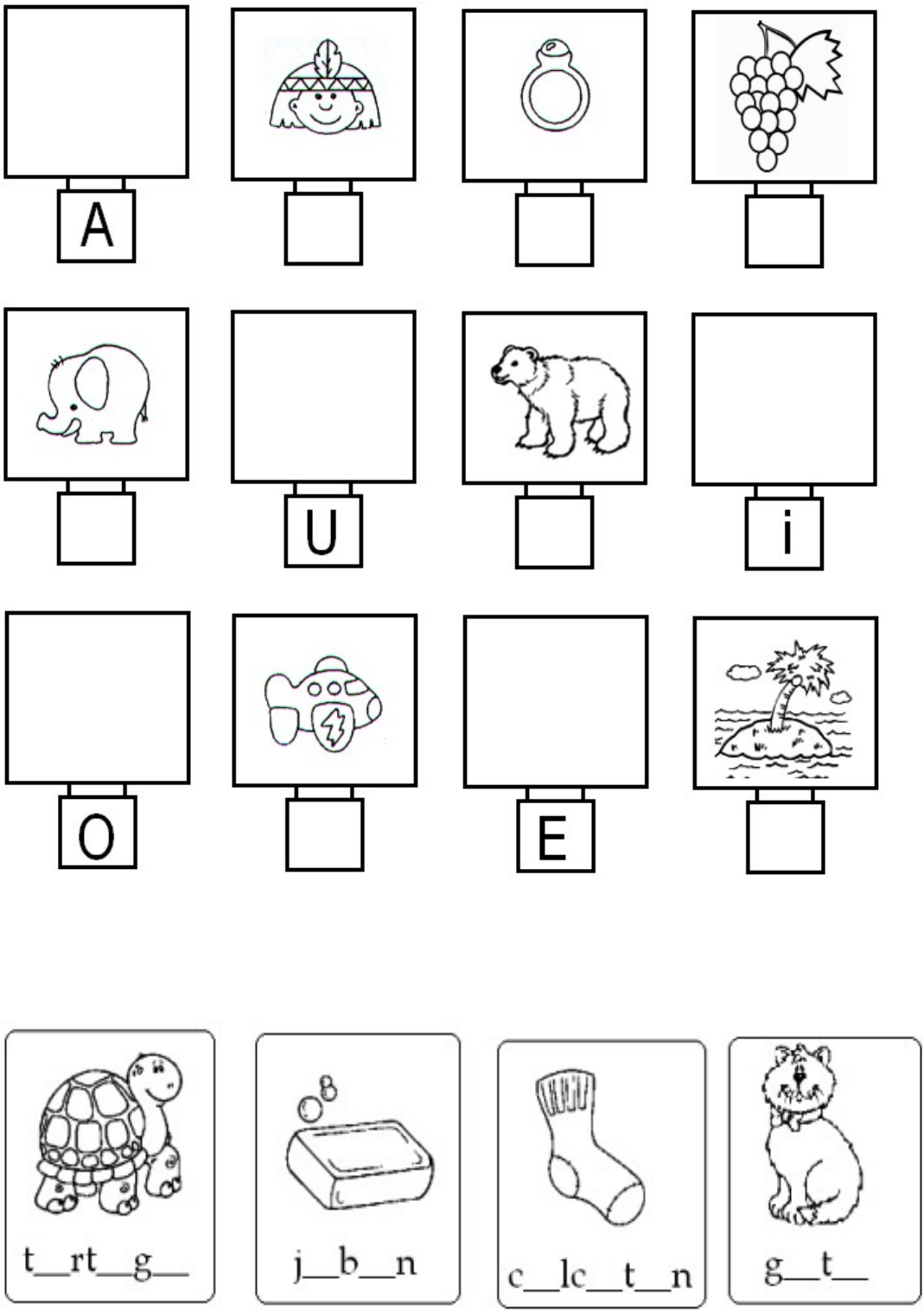 2) En la siguiente actividad en alumno(a) deberá escribir en cada circulo la vocal con la que comienza cada elemento. Luego deberá colorear las imágenes. 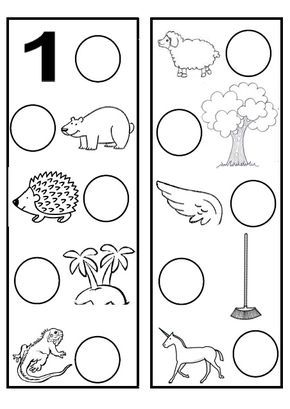 3) Con un lápiz grafito o uno de color encierra en un círculo la letra con la que comienza cada dibujo. Luego colorea las imágenes. 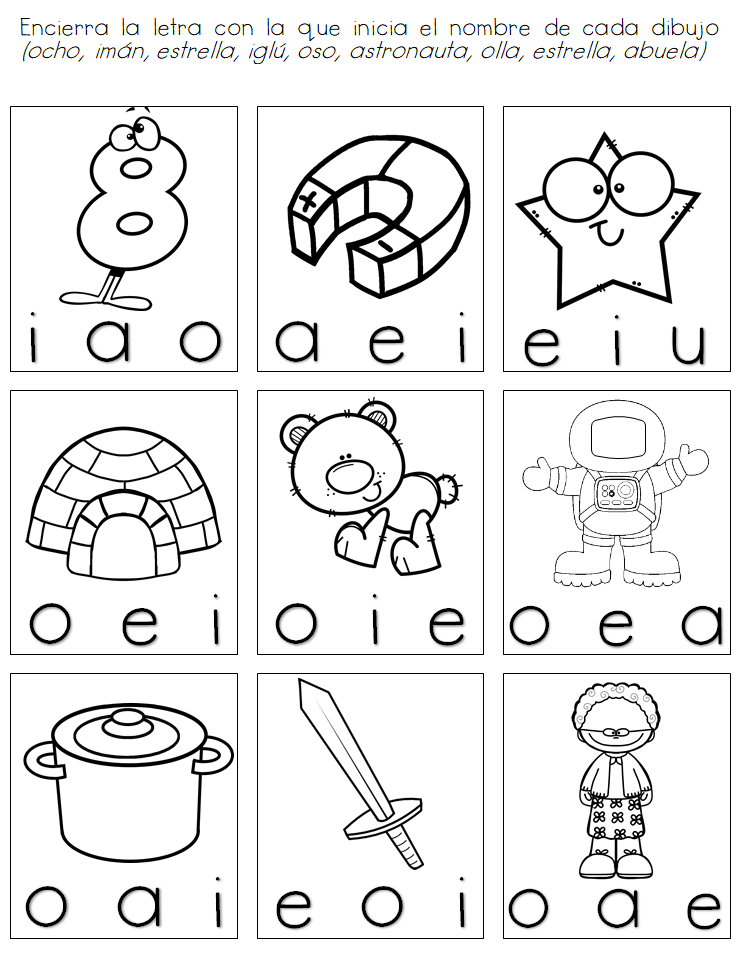 4) Practica siguiendo la línea punteada, la escritura de las vocales mayúsculas y minúsculas. 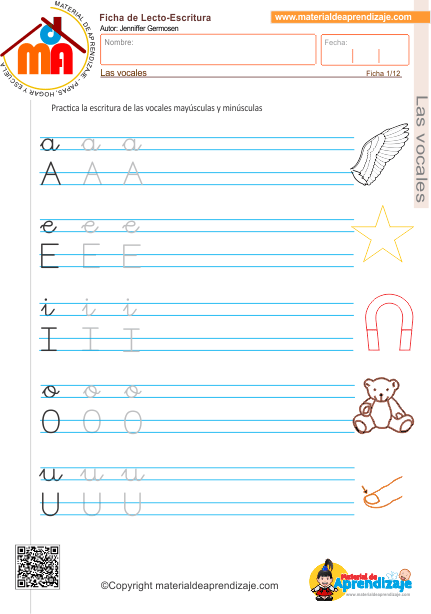 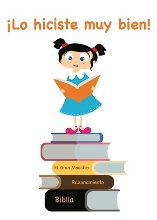 	LENGUAJE VERBAL GUÍA N°10	LENGUAJE VERBAL GUÍA N°10NOMBRE DE ESTUDIANTE:CURSO: HeterogéneoTransición I - IIFECHA: Del 25 al 29 de Mayo FECHA: Del 25 al 29 de Mayo OBJETIVO DE APRENDIZAJEOA7: Reconocer palabras que se encuentran en diversos soportes asociando algunos fonemas a sus correspondientes grafemas.OBJETIVO DE APRENDIZAJE TRANSVERSAL ÁMBITO: DESARROLLO PERSONAL Y SOCIALNÚCLEO: COPORALIDAD Y MOVIMIENTOOA6:  Coordinar con precisión y eficiencia sus habilidades psicomotrices finas en función de sus intereses de exploración y juego.OBJETIVO DE APRENDIZAJEOA7: Reconocer palabras que se encuentran en diversos soportes asociando algunos fonemas a sus correspondientes grafemas.OBJETIVO DE APRENDIZAJE TRANSVERSAL ÁMBITO: DESARROLLO PERSONAL Y SOCIALNÚCLEO: COPORALIDAD Y MOVIMIENTOOA6:  Coordinar con precisión y eficiencia sus habilidades psicomotrices finas en función de sus intereses de exploración y juego.OBJETIVO DE LA CLASE:-  Identificar las vocales asociando el fonema con su respectivo grafema. OBJETIVO DE LA CLASE:-  Identificar las vocales asociando el fonema con su respectivo grafema. 